여성 외국유학생 멘토링 프로그램 멘티 지원서(Mentoring Program Application)○ 국적(Nationality): ○ 대학교/대학원(School/University): ○ 학교이름(Name of school):                            ○ 학년(Year Level):○ 전공(Course): ○ 학교주소(School Address):○ 희망활동지역(Perferred activitiy area : “please select and enter the number of a region”)(1)1순위(1st choice) :                       (2)2순위(2nd choice) :                   ①서울(Seoul) ②경기북동부(Gyeonggi-Northeast, 의정부) ③경기남동부(Gyeonggi-Southeast, 분당) ④경기북서부(Gyeonggi-Northwest, 일산)      ⑤경기남서부(Gyeonggi-Southwest, 안양,김포,부평)⑥인천(Incheon)      ⑦강원도 춘천(Chuncheon)       ⑧강원도 원주(Wonju)    ⑨대전(Daejeon) ⑩충청북도 청주(Cheongju)       ⑪충청북도 충주(Chungju)          ⑫광주광역시(Gwangju) ⑬전라북도 전주(Jeonju)          ⑭대구광역시(Daegu)               ⑮경상북도 포항(Pohang) ⑯경상북도 구미(Gumi)           ⑰경상남도 진주(Jinju)             ⑱제주도 제주(Jeju)○ 담당교수 이름(Name of Adviser/Professor): ○ 긴급 연락(Emergency) 이름(Name):                      ○ 연락처(Telephone): ○ 본국의 주소(Home Country’s Address): ○ 본국 주소지 전화번호(Home Phone Number):○ 멘토링 프로그램 지원 동기(Reason to Apply for Mentoring Program) :○ 미래에 희망하는 직업(Professional Ambition) :○ 멘토링을 통해서 하고 싶은 것(Purpose of your attendance to Mentoring Program):○ 멘토링을 통해서 성취하고 싶은 것((What you want to achieve from Mentoring Program):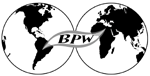 (사)전문직여성한국연맹(BPW Korea)Korea Federation of Business & Professional Women 한글이름(Name in Korean): Ms. 사진영문이름(Name in English): Ms. 사진생년월일(Date of birth):사진(한국)집주소(Home Address in Korea): 사진전화번호(Telephone):사진E-mail 주소(E-mail address):사진